     Администрация губернатора Белгородской области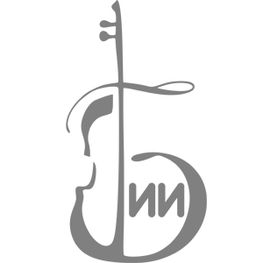 Белгородский государственный институт искусств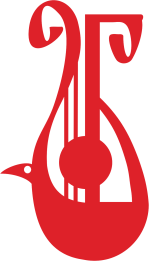  и культурыФакультет исполнительского искусстваКафедра фортепианоКафедра теории музыки и вокально-хорового искусстваРегиональный методический центрМеждународный конкурс «Мастера венской школы»на лучшее исполнение произведений И. Гайдна, В.А. Моцарта, Л. Бетховена (13-15мая 2022г.) Международная научно-практическая конференция «Творческое наследие композиторов венской школы: история, педагогика, интерпретация» (14 мая 2022 года). Для участия в конкурсе приглашаются учащиеся старших классов ДМШ и ДШИ, студенты СПО и ВО, магистранты, аспиранты, преподаватели исполнительских  специальностей. Конференция проводится в рамках научно-творческого проекта «Мастера венской школы». К участию в конференции приглашаются преподаватели вузов, ссузов и музыкальных образовательных учреждений дополнительного образования, специалисты учреждений культуры, музыканты-исполнители, аспиранты, магистранты, студенты.Условия конкурса:Номинация Фортепиано 14-17 лет (ДМШ, I-IIкурсы СПО)Крупная форма (рондо, вариации, фантазия, соната, концерт) – I ч.; II, III ч. III-IV курсы СПОКрупная форма (рондо, вариации, фантазия, соната, концерт) – I ч.; II, III ч.ВО (бакалавриат, специалитет)Крупная форма (соната, концерт) – I ч.; II, III ч.; все части ВО (магистратура, ассистентура)Крупная форма (соната, концерт) – I ч.; II, III ч.; все частиИсполнители от 26 лет и старшеКрупная форма (соната, концерт) – I ч.; II, III ч.; все частиНоминация Фортепианный дуэтСПОКрупная форма – оригинальное произведение в 4 руки или для двух фортепиано (соната) или переложение для фортепианных дуэтов (симфония) – I ч.; II, III ч. ВОКрупная форма – оригинальное произведение в 4 руки или для двух фортепиано (соната) или переложение для фортепианных дуэтов (симфония) – I ч.; II, III ч.; все частиИсполнители от 26 лет и старшеКрупная форма – оригинальное произведение в 4 руки или для двух фортепиано (соната) или переложение для фортепианных дуэтов (симфония) – I ч.; II, III ч.; все частиНоминация Камерный ансамбль СПОСоната, трио, фортепианный квартет (I ч.; II, III ч.; все части).ВО Соната, трио, фортепианный квартет (I ч.; II, III ч.; все части).Исполнители от 26 лет и старшеСоната, трио, фортепианный квартет (I ч.; II, III ч.; все части).Номинация Струнный ансамбльСПОДуэт, трио, квартет (I ч.; II, III ч.; все части).ВО Дуэт, трио, квартет (I ч.; II, III ч.; все части).Исполнители от 26 лет и старшеДуэт, трио, квартет (I ч.; II, III ч.; все части).В номинациях «Камерный ансамбль» и «Струнный ансамбль» для участников группы СПО допустимо участие иллюстратора (концертмейстера) – 50%. В группе ВО участие иллюстраторов не должно превышать 30%.Номинация Концертмейстерский классСПОАрия И. Гайдна, В.А. Моцарта, Л. БетховенаВО Ария И. Гайдна, В.А. Моцарта, Л. БетховенаИсполнители от 26 лет и старшеАрия И. Гайдна, В.А. Моцарта, Л. БетховенаНоминация Вокальное искусствоСПОАрия И. Гайдна, В.А. Моцарта, Л. БетховенаВО Ария И. Гайдна, В.А. Моцарта, Л. БетховенаИсполнители от 26 лет и старшеАрия И. Гайдна, В.А. Моцарта, Л. Бетховена При участии конкурсанта в двух номинациях «Концертмейстерский класс» и «Вокальное искусство» не допускается повторение конкурсной программы.Жюри конкурса состоит из ведущих профессоров музыкальных вузов России и ближнего зарубежья. Решения жюри окончательные и пересмотру не подлежат.Место проведения прослушиваний: Большой и малый залы факультета исполнительского искусства Белгородского государственного института искусств и культурыДата проведения: 13-15мая 2022 годаПорядок конкурсных прослушиваний программ участников:Конкурсные прослушивания проводятся по номинациям и возрастным категориям в соответствии с конкурсными программами. Организаторы оставляют за собой право производить фото и видеосъемку. Критерии оценок Конкурсную программу оценивает жюри. При оценке будут учитываться: техника и мастерство исполнения произведений, сложность программы, уровень ансамблевой подготовки, понимание стиля, художественная трактовка музыкального произведения, артистичность, соблюдение требований положения конкурса. По результатам конкурса присуждаются: Гран-При, лауреат I степени, лауреат II степени, лауреат  III степени, дипломант I степени, дипломант II степени, дипломант  III степени, участник конкурса. По результатам голосования жюри на конкурсе может не присуждаться какая-либо награда. Финансовые условияОрганизационный   взнос за участие:  для сольного участия – 1000 руб.; для дуэтов – 1000руб. на двоих участников; для коллективов до 4 человек – 500 руб. на каждого участника. При участии в двух и более номинациях сольно – 800 руб. за вторую номинацию и каждую следующую – 500 руб.ЗАЯВКИ ПРИНИМАЮТСЯ ДО 15.04.2022. Форма заявки в приложении. ОСОБОЕ ВНИМАНИЕ обратите на правильность заполнения заявки. Дипломы будут выписываться, исходя из данных заявки.Каждый участник при себе должен иметь свидетельство о рождении или паспорт.Проезд, проживание и питание участники обеспечивают самостоятельно. Всю ответственность за безопасность, сохранение жизни и здоровья участника конкурса несет он сам, сопровождающее лицо (руководитель, педагог).Контактные телефоны: + 7 (4722) 27-32-81, e-mail: mk_fort@bgiik.ruЗаявки подавать в электронном виде методисту кафедры фортепиано Бочкаревой Татьяне Владимировне до 15 апреля 2022 г.Оргкомитет конкурса:Председатель оргкомитета: Курганский С.И. – доктор педагогических наук, профессор, ректор Белгородского государственного института искусств и культуры;Сопредседатели:Посохова Н.В. – кандидат социологических наук, доцент, проректорБелгородского государственного института искусств и культуры;Головин А.В. –доцент, декан факультета исполнительского искусстваБелгородского государственного института искусств и культуры,заслуженный работник культуры РФ;Члены оргкомитета:Кузнецова А.В. – заведующий кафедрой фортепиано Белгородского государственного института искусств и культуры, кандидат философских наук, профессор;Роменская Л.А. – заведующий кафедрой теории музыки и вокально-хорового искусства, кандидат искусствоведения, доцент, профессор кафедры теории музыки и вокально-хорового искусства Белгородского государственного института искусств и культуры;Байбикова Г.В. – кандидат педагогических наук, доцент, профессор кафедры фортепианоБелгородского государственного института искусств и культуры, заслуженный работник культуры РФ; Толмачева Э.Г. – кандидат педагогических наук, доцент, доцент кафедры фортепиано Белгородского государственного института искусств и культуры;Бочкарева Т.В. – методист кафедры фортепиано Белгородского государственного института искусств и культуры.ЗаявкаУчастник (фамилия, имя, отчество полностью) ___________________________________________________
Дата рождения _____________________________________________________________________________
Учебное заведение (полное название), кафедра, специальность, курс (класс) _________________________
Номинация, инструмент _______________________________________________________________________
Ф.И.О. (полностью), регалии педагога___________________________________________________________
Ф.И.О. (полностью) концертмейстера___________________________________________________________
Адрес учебного заведения_______________________________________________________________
Ф.И.О. (полностью), регалии руководителя учебного заведения_____________________________________
Домашний адрес (телефон/факс с кодом автоматической связи, e-mail) ______________________________
Программа:
(точное указание Ф.И.О. (полностью) автора, № опуса, тональности, продолжительности звучания)Реквизиты ГБОУ ВО «Белгородский государственный институт искусств и культуры»Государственное бюджетное образовательное учреждение высшего образования «Белгородский государственный институт искусств и культуры»ИНН 3124014001КПП 312301001Р/с 03224643140000002600БИК 011403102Наименование банка: Отделение Белгород/УФК по Белгородской области г. БелгородОГРН 1023101655610ОКТМО 14701000В квитанции обязательно указать назначение платежа и фамилию участника конкурса: Оргвзнос, ФИО, международный конкурс «Мастера венской школы».     Администрация губернатора Белгородской областиБелгородский государственный институт искусств и культурыФакультет исполнительского искусстваКафедра фортепианоКафедра теории музыки и вокально-хорового искусстваРегиональный методический центрИНФОРМАЦИОННОЕ ПИСЬМОУважаемые коллеги!Приглашаем Вас принять участие в работе Международной научно-практической конференции «Творческое наследие композиторов венской школы: история, педагогика, интерпретация» (14мая 2022 года, г. Белгород). Конференция проводится в рамках научно-творческого проекта «Мастера венской школы».К участию в конференции приглашаются преподаватели вузов, ссузов и музыкальных образовательных учреждений дополнительного образования, специалисты учреждений культуры, музыканты-исполнители, аспиранты, магистранты, студенты.Форма участия –  очная и заочная.Основные направления работы конференции:Традиции и инновации в изучении творческого наследия венских классиков.Проблемы интерпретации произведений венских классиков в исполнительском искусстве.Музыкальная стилистика венских классиков в культурно-историческом контексте эпохи.Вопросы педагогики, редакций, теории и практики исполнительского искусства.  Количество секций и их тематика будут определены после получения материалов от участников конференции.К началу конференции публикуется программа. По итогам проведения конференции планируется издание электронного сборника материалов (с индексацией и размещением в базе РИНЦ).Информация о сборнике:К публикации принимаются статьи объемом до 8 страниц. Присланные материалы проходят проверку в системе «Антиплагиат». Авторский текст должен составлять не менее 75% текста статьи. Соавторство – не более двух авторов.Для участия в конференции принимаются материалы, ранее не публиковавшиеся. Отправив материалы для публикации, автор берет на себя обязательства в том, что текст статьи является окончательным вариантом. Статьи публикуются в авторской редакции. Издательство и редакторы за содержание предоставленных материалов ответственности не несут.Организационный взнос за публикацию статьи составляет 500 рублей и оплачивается только после одобрения статьи оргкомитетом (в течение 3-х дней после получения статьи на электронный адрес автора высылается письмо с ответом).Материалы для публикации, копию квитанции об оплате в отсканированном виде и заявку на участие в конференции (см. Приложение 2) просим высылать в электронном виде до 1 мая 2022 года, e-mail: mk_tm@bgiik.ruВ теме письма указать: «Участие в конференции».Организационный взнос за публикацию возможно осуществлять за безналичный расчёт.Реквизиты ГБОУ ВО «Белгородский государственный институт искусств и культуры»Государственное бюджетное образовательное учреждение высшего образования «Белгородский государственный институт искусств и культуры»ИНН 3124014001КПП 312301001Р/с 03224643140000002600БИК 011403102Наименование банка: Отделение Белгород/УФК по Белгородской области г. БелгородОГРН 1023101655610ОКТМО 14701000В квитанции обязательно указать назначение платежа и фамилию участника конференции: Оргвзнос, ФИО, Международная конференция «Творческое наследие композиторов венской школы: история, педагогика, интерпретация».Оргкомитет конференции:Председатель оргкомитета: Курганский С.И. – доктор педагогических наук, профессор, ректор Белгородского государственного института искусств и культуры;Сопредседатели:Посохова Н.В. – кандидат социологических наук, доцент, проректор Белгородского государственного института искусств и культуры;Головин А.В. – доцент, декан факультета исполнительского искусства Белгородского государственного института искусств и культуры, заслуженный работник культуры РФ;Члены оргкомитета: Кузнецова А.В. – заведующий кафедрой фортепиано Белгородского государственного института искусств и культуры, кандидат философских наук, профессор;Роменская Л.А. – заведующий кафедрой теории музыки и вокально-хорового искусства, кандидат искусствоведения, доцент, профессор кафедры теории музыки и вокально-хорового искусства Белгородского государственного института искусств и культуры;Толмачева Э.Г. – кандидат педагогических наук, доцент, доцент кафедры фортепиано Белгородского государственного института искусств и культуры.Требования к оформлению статьи:Текст должен быть подготовлен в редакторе Microsoft Word.Объем статьи – до 8 полных страниц (указывается для конкретного сборника), формат листа А4.Поля: правое – 1,5 см; левое – 3,0 см; нижнее – 2,0 см; верхнее – 2,0 см.Междустрочный интервал – 1,0.Шрифт: гарнитура для заголовков – TimesNewRoman (14 кегль) прописной, для статьи – TimesNewRoman (14 кегль), ФИО и авторских данных – TimesNewRoman (14 кегль), аннотации и ключевых слов – TimesNewRoman (12 кегль) и списка литературы – TimesNewRoman (12 кегль); пункт, абзац в тексте статьи: отступ 1,25 см.Страницы не нумеруются.Название научной статьи, ФИО, аннотация статьи, ключевые слова (все на русском и английском языке); текст статьи, библиографический список (см. приложение).Ссылки на библиографию оформляются после цитаты в квадратных скобках (подстрочные ссылки не применяются).Авторские данные (в конце статьи) включают ФИО, ученую степень, звание, должность, место работы, адрес, e-mail, телефон.Библиографический список: список литературы с полными названиями работ приводится в алфавитном порядке; оформляется с 1 июля 2019 года по ГОСТ 7.0.100-2018 (без выступов и отступов). Если приводится список литературы, то на него обязательно должны быть ссылки в тексте статьи!Оригинальность текста должна составлять не менее 75% (система Антиплагиат). Контактные данные:Факультет исполнительского искусства БГИИК308000, г. Белгород, Гражданский проспект,55.телефон:  +74722-32-66-71e-mail: mk_tm@bgiik.ru ; mk_fort@bgiik.ruКонтактное лицо:Кузнецова Алина ВладимировнаРоменская Людмила АнатольевнаПриложение Образец оформления статьи и сведений об авторахГенеалогия автора и генезис духовного производстваЕ.А. ИваненкоБелгородский государственный институт искусств и культурыe-mail: ivanenko_ea@mail.ruАннотация. В статье рассматривается проблема эволюции субъектов творчества в традиционных культурах и цивилизациях, когда авторского творчества фактически не было, и оно поглощалось сакральными авторитетами мифологических, религиозных и государственных инстанций. Всё это требует выявления исторического момента генезиса тех институциональных структур в первичных типах духовного производства и культурных формациях, в которых и реализуется труд первых «интеллектуалов», получающий позже авторский статус и творческуюсубъектность.Ключевые слова: автор, авторство, культурно-цивилизационные системы, социокод, письменность, писцы, жрецы, духовное производство.AUTHOR’S Genealogy and the genesisof cultural productionE.A. IvanenkoBelgorod State University of Arts and Culturee-mail: ivanenko_ea@mail.ruAbstract. The problem of the evolution of the subjects of creativity in traditional cultures and civilizations, when the author was not actually works, and it is absorbed by sacred authorities mythological, religious and state institutions. All this requires the identification of the historical moment of the genesis of the institutional structures of the primary types of cultural production and cultural formations, in which the first and realized work «intellectuals», later receiving the copyright status and creative subjectivity.Keywords: author, authorship, cultural and civilizational system sociocode, writing, scribes, priests, spiritual production.Первоначально, на наш взгляд, следует попытаться вчитаться в само понятие «автор». Удивляет, что в отечественных словарях и энциклопедиях вплоть до появления статьи С.С. Аверинцева (совместно с И.Б. Роднянской) в дополнительном томе «Краткой литературной энциклопедии» [1, c. 30-34] мы не найдём понятия и термина «автор» (нет соответствующей статьи и в базовых отечественных «философских энциклопедиях»). С.С. Аверинцев также передает основной смысл понятия «автор» [2, c. 24].Мы в нашем исследовании исходим из необходимости выявить специфику культуры и духовного производства в первичных цивилизациях и отталкиваемся от работ М.К. Петрова, учитывая ту уточняющую критику, которую дают современные исследователи древности и творчества замечательного советского культуролога [12, c. 138-152]. Были ли писцы «наследственной» и «семейной» корпорацией? Обладали ли они узкими, специализированными навыками, или уже здесь мы встречаемся с тем феноменом универсализации, который М.К. Петров увидел лишь у «пиратов Эгейского моря», а затем у граждан античного полиса, почему-то по преимуществу греческого, не обратив на его типологическое сходство с римским «общим делом», respublica? Обратимся с большим вниманием к работам М.А. Коростовцева [4, c. 21]. М.К. Коростовцев фиксирует принцип вертикальной «социальной мобильности» в отборе в школы писцов [4, с. 21, 25].Список литературыАверинцев, С. С. Автор / С. С. Аверинцев. – Текст : непосредственный // Краткая литературная энциклопедия. – Москва : Сов. Энциклопедия, 1978. – Т. 9. – С. 28–30.Аверинцев, С. С. Автор / С. С. Аверинцев – Текст : непосредственный // София-Логос. Словарь. Собрание сочинений / С. Аверинцев. – Киев : Дух i лiтера, 2006. – С. 24–29. Аверинцев, С. С. Авторство и авторитет / С. С. Аверинцев.– Текст : непосредственный // Историческая поэтика. Литературные эпохи и типы художественного сознания : Сб. статей.– Москва : Наследие, 1994. – С. 105–125.  Коростовцев, М. А. Писцы Древнего Египта / М. А. Коростовцев. – Санкт-Петербург: Нева : Летний сад, 2001. – 368 с. – Текст : непосредственный.Мельник, Ю. М. Время Моисея и время Одиссея / Ю. М. Мельник, В. П. Римский. – Текст : непосредственный // Человек. – 2013. – № 2. – С. 48–63.Можейко, М. А. Автор / М. А. Можейко. – Текст : непосредственный // Постмодернизм. Энциклопедия. – Минск :Интерпрессервис : Книжный Дом, 2001. – С. 19–21.Петров, М. К. История европейской культурной традиции и ее проблемы / М. К. Петров. – Москва : РОССПЭН, 2004. – 776 с. – Текст : непосредственный.Петров, М. К. Самосознание и научное творчество / М. К. Петров. – Ростов-на-Дону : Изд-во РГУ, 1992. – 272 с. – Текст : непосредственный.Римский, В. П. Демоны на перепутье: культурно-исторический образ тоталитаризма / В. П. Римский. – Белгород :БелГУ, 1997. – 198 с. – Текст : непосредственный.10. Римский, В. П. Концепт «инновации» в философии культуры / В. П. Римский. –Текст : непосредственный // Проблемы философии культуры / Рос.акад. наук, Ин-т философии ; отв. ред. С. А. Никольский.– Москва: ИФ РАН, 2012. – С. 138–152.11. Римский, В. П. К проблеме генезиса религии / В. П. Римский. – Текст : непосредственный // Известия Северо-Кавказского научного центра высшей школы. Общественные науки. – 1983. – № 1. – С. 55–60.12. Римский, В. П. Тоталитарный Космос и человек / В. П. Римский. – Белгород :Изд-во Белгор. гос. ун-та, 1998 – 126 с. – Текст : непосредственный.13. Роднянская, И. Б. Автор / И. Б. Роднянская. – Текст : непосредственный // Краткая литературная энциклопедия. – Москва : Сов. Энциклопедия, 1978. – Т. 9. – С. 30–34.СВЕДЕНИЯ ОБ АВТОРАХРоменская Л.А. кандидат искусствоведения, профессор кафедры теории музыки и вокально-хорового искусства Белгородского государственного института искусств и культуры.308033, г.Белгород, ул.Королева, 7, Белгородский государственный институт искусств и культуры;e-mail: _____________. тел.:32-66-71Обращаем внимание, что оргкомитет оставляет за собой право отклонять материалы, не соответствующие проблематике конференции и не отвечающие требованиям к оформлению статей.ЗАЯВКА на участие в Международной научно-практической конференции«Творческое наследие композиторов венской школы: история, педагогика, интерпретация»Ф.И.О.:  Ученая степень, ученое звание:    Должность:  Место работы:  Телефон (рабочий, домашний, сотовый):  Факс: Е-mail Тема доклада / выступления:     Форма участия (очная): 